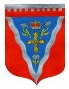 Администрациямуниципального образования Ромашкинское сельское поселениемуниципального образования Приозерский муниципальный район Ленинградской областиП О С Т А Н О В Л Е Н И Еот   06 мая  2020  года                                                                                                       № 131В соответствии с пунктом 3 Указа Президента Российской Федерации от 17.04.2020 года № 272 «О предоставлении сведений о доходах, расходах, об имуществе и обязательствах имущественного характера за отчетный период с 1 января по 31 декабря 2019г», а также в соответствии с частью 4² статьи 12ˡ Федерального закона от 25.12.2008 года № 273-ФЗ «О противодействии коррупции» и частью 8 статьи 15 Федерального закона от 2.03.2007 года № 25-ФЗ «О муниципальной службе в Российской Федерации», областного закона Ленинградской области от 6 мая 2020 года «О предоставлении сведений о доходах, расходах, об имуществе и обязательствах имущественного характера за отчетный период с 1 января по 31 декабря 2019 года», администрация муниципального образования Ромашкинское сельское поселение муниципального образования Приозерский муниципальный район Ленинградской области постановляет:Внести изменение в Положение  о   представлении    гражданами,    претендующими на замещение должностей муниципальной службы, муниципальными служащими администрации муниципального образования Ромашкинское сельское поселение муниципального образования Приозерский муниципальный район Ленинградской области  сведений о доходах, об имуществе и обязательствах имущественного характера, утвержденного  Постановлением № 265 от 20 октября 2017 года «Об утверждении Положения о представлении гражданами, претендующими на замещение должностей муниципальной службы,   муниципальными служащими администрации муниципального образования Приозерский муниципальный район Ленинградской области, сведений о  доходах, об имуществе и обязательствах имущественного характера»:Подпункт «б» пункта 3 дополнить абзацем следующим содержания:«Сведения о доходах, расходах, об имуществе и обязательствах имущественного характера за отчетный период с 1 января по 31 декабря 2019 года предоставляются до 1 августа 2020 года включительно.»2. Опубликовать данное постановление в средствах массовой информации                                          и в информационно-телекоммуникационной сети Интернет на сайте администрации муниципального образования Ромашкинское сельское поселение www.Ромашкинское.РФ .3. Настоящее постановление вступает в силу со дня его официального опубликования.Глава администрации                                                                                    С.В. ТанковТрепагина О.П. 99-555Разослано:дело-2,  прокуратура-1О внесении изменений в постановление № 265 от 20.10.2017 года «Об утверждении Положения о представлении гражданами, претендующими на замещение должностей муниципальной службы,   муниципальными служащими администрации муниципального образования Приозерский муниципальный район Ленинградской области, сведений о  доходах, об имуществе и обязательствах имущественного характера"